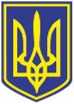 УКРАЇНАЧОРНОМОРСЬКА МІСЬКА РАДАВИКОНАВЧИЙ КОМІТЕТР І Ш Е Н Н Я19.05.2023                                                           119  З метою упорядкування надання стоматологічних послуг окремим категоріям  громадян Чорноморської міської територіальної громади, їх соціальної підтримки за рахунок коштів бюджету Чорноморської міської територіальної громади, відповідно до статей 12-17 Закону України "Про статус ветеранів війни, гарантії їх соціального захисту", статей 7, 34 Закону України "Про основні засади соціального захисту ветеранів праці та інших громадян похилого віку в Україні", статті 38 Закону України "Про основи соціальної захищеності інвалідів в Україні", статті 13 Закону України "Про охорону дитинства", статті 13 Закону України "Про донорство крові та її компонентів", статті 20 Закону України "Про статус і соціальний захист громадян, які постраждали внаслідок Чорнобильської катастрофи", наказу Міністерства оборони України від 18.08.2015 №414 "Про затвердження Інструкції про порядок надання стоматологічної допомоги в закладах охорони здоров’я та медичних підрозділах Збройних Сил України", Міської цільової програми соціального захисту та надання соціальних послуг населенню Чорноморської  міської територіальної  громади, затвердженої рішенням Чорноморської міської ради Одеського району Одеської області від 24.12.2020 № 16 – VIII (зі змінами та доповненнями) та Міської програми підтримки населення Чорноморської міської територіальної громади, яке підпадає під дію Закону України "Про статус ветеранів війни, гарантії їх соціального захисту" на      2021 – 2025 роки, затвердженої рішенням Чорноморської міської ради Одеського району Одеської області від 24.12.2020№ 15 – VIII (зі змінами та доповненнями), враховуючи рекомендації постійної комісії з питань освіти, охорони здоров’я, культури, спорту та у справах молоді, керуючись статтею 25 Закону України "Про місцеве самоврядування в Україні",виконавчий комітет Чорноморської міської ради Одеського району Одеської області  вирішив:         1. Внести зміни та доповнення до п. 4.2 Порядку надання стоматологічної допомоги комунальним некомерційним підприємством «Стоматологічна поліклініка міста Чорноморська» Чорноморської міської ради Одеського району Одеської області за рахунок коштів бюджету Чорноморської міської територіальної громади, затвердженого рішенням виконавчого комітету Чорноморської міської ради Одеського району Одеської області від 25.03.2021 № 68 (зі змінами та доповненнями) та викласти його в новій редакції:         «4.2  у граничній сумі на одного пільговика:На суму 3000,00 грн пенсіонерам, ветеранам праці – першочергове безоплатне зубопротезування (за винятком протезування із дорогоцінних металів) за умови, якщо розмір місячного доходу не перевищує двох прожиткових мінімумів на одну особу у період звернення відповідного року (при наданні відповідної довідки); На суму 1500,00 грн пенсіонерам, ветеранам праці - першочергове безоплатне зубопротезування (за винятком протезування із дорогоцінних металів) за умови, якщо розмір місячного доходу перевищує два прожиткових мінімуму на одну особу у період звернення відповідного року  (при наданні відповідної довідки)».           2. Внести зміни до п. 8 Порядку надання стоматологічної допомоги комунальним некомерційним підприємством «Стоматологічна поліклініка міста Чорноморська» Чорноморської міської ради Одеського району Одеської області за рахунок коштів бюджету Чорноморської міської територіальної громади, затвердженого рішенням виконавчого комітету Чорноморської міської ради Одеського району Одеської області від 25.03.2021 № 68 (зі змінами та доповненнями) та викласти його в новій редакції:        «8.Головним розпорядником бюджетних коштів по наданню населенню стоматологічної допомоги за КПКВК МБ 0212100 «Стоматологічна допомога населенню» є виконавчий комітет Чорноморської міської ради Одеського району Одеської області.»         3. Контроль за виконанням даного рішення покласти на заступника міського голови Романа Тєліпова.Міський голова                                                                              Василь ГУЛЯЄВПОГОДЖЕНО:Заступник міського голови      			                    Роман ТЄЛІПОВЗаступник міського голови 	                                                        Наталя ЯВОЛОВАКеруюча справами                                                                       Наталя КУШНІРЕНКОНачальник фінансового управління                                           Ольга ЯКОВЕНКОНачальник УДРП та ПЗ                                                               Дмитро СКРИПНИЧЕНКОУповноважений з антикорупційної діяльності                         Микола ЧУХЛІБНачальник загального відділу                                                    Ірина ТЕМНАВиконавець: Начальник відділу бухгалтерського обліку                                                                                                             та звітності-гол.бухгалтер                                                          Оксана БонєваРозсилка: Загальний відділ - 1 Фінансове управління -1Відділ бухгалтерського обліку та звітності - 1  КНП «Стоматологічна поліклініка міста Чорноморська» -1Відмітка про наявність/не наявність в рішенні інформації, передбаченої п. 2 розпорядження міського голови від 08.08.2022 №228:ПОРІВНЯЛЬНА ТАБЛИЦЯ          до проєкту рішення виконавчого комітету Чорноморської міської ради Одеського району Одеської області «Про порядок надання стоматологічної допомоги Комунальним          некомерційним підприємством «Стоматологічна поліклініка міста Чорноморська» Чорноморської міської ради Одеського району Одеської області за рахунок коштів бюджету Чорноморської міської територіальної громади», затвердженого рішенням Чорноморської міської ради  Одеського району Одеської області від 25.03.2021  №68(зі змінами та  доповненнями)Про внесення змін та доповнень до  Порядку надання стоматологічної допомоги комунальним некомерційним підприємством «Стоматологічна поліклініка міста Чорноморська» Чорноморської міської ради Одеського району Одеської області за рахунок коштів бюджету Чорноморської міської територіальної громади, затвердженого рішенням виконавчого комітету Чорноморської міської ради Одеського району Одеської області від 25.03.2021 № 68Начальник відділу взаємодії з правоохоронними органами, органами ДСНС, оборонної роботи Микола МАЛИЙЗміст чинного рішенняЗміст відповідного проєкту рішенняРішення виконавчого комітету Чорноморської міської ради Одеського району Одеської області від 25 березня 2021 року № 68  «Про порядок надання стоматологічної допомоги Комунальним  некомерційним підприємством «Стоматологічна поліклініка міста Чорноморська» Чорноморської міської ради Одеського району Одеської області за рахунок коштів бюджету Чорноморської міської територіальної громади»Рішення виконавчого комітету Чорноморської міської ради Одеського району Одеської області від 25 березня 2021 року № 68  «Про порядок надання стоматологічної допомоги Комунальним  некомерційним підприємством «Стоматологічна поліклініка міста Чорноморська» Чорноморської міської ради Одеського району Одеської області за рахунок коштів бюджету Чорноморської міської територіальної громади»... 4.2. у граничній сумі на одного пільговика:На суму 2000,00 грн, пенсіонерам, ветеранам праці – першочергове безплатне зубопротезування (за винятком протезування із дорогоцінних металів) за умови, якщо розмір місячного доходу не перевищує двох прожиткових мінімумів на одну особу у період звернення відповідного року (при наданні відповідної довідки);На суму 1000,00 грн, пенсіонерам, ветеранам праці – першочергове безплатне зубопротезування (за винятком протезування із дорогоцінних металів) за умови, якщо розмір місячного доходу перевищує два прожиткових мінімуму на одну особу у період звернення відповідного року (при наданні відповідної довідки).8. Головним розпорядником бюджетних коштів по наданню населенню стоматологічної допомоги за КПКВК МБ 0712100 «Стоматологічна допомога населенню» є відділ охорони здоров’я Чорноморської міської ради Одеського району Одеської області( далі-Відділ)....4.2.  у граничній сумі на одного пільговика:На суму 3000,00 грн, пенсіонерам, ветеранам праці – першочергове безплатне зубопротезування (за винятком протезування із дорогоцінних металів) за умови, якщо розмір місячного доходу не перевищує двох прожиткових мінімумів на одну особу у період звернення відповідного року ( при наданні відповідної довідки );На суму 1500,00 грн, пенсіонерам, ветеранам праці – першочергове безплатне зубопротезування (за винятком протезування із дорогоцінних металів) за умови, якщо розмір місячного доходу перевищує два прожиткових мінімуму на одну особу у період звернення відповідного року ( при наданні відповідної довідки ).8. Головним розпорядником бюджетних коштів по наданню населенню стоматологічної допомоги за КПКВК МБ 0212100 «Стоматологічна допомога населенню» є виконавчий комітет Чорноморської міської ради Одеського району Одеської області.